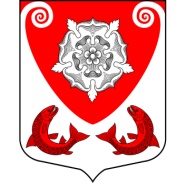 МЕСТНАЯ  АДМИНИСТРАЦИЯМО РОПШИНСКОЕ СЕЛЬСКОЕ ПОСЕЛЕНИЕМО ЛОМОНОСОВСКОГО  МУНИЦИПАЛЬНОГО РАЙОНАЛЕНИНГРАДСКОЙ ОБЛАСТИП О С Т А Н О В Л Е Н И Е№ 40от  17.01.2018 г.Об  утверждении  норматива стоимостиодного квадратного метра общей площади жильяна территории муниципального образования Ропшинское сельское  поселение на I квартал 2018 года   В целях реализации на территории муниципального образования Ропшинское сельское поселение   федеральных, региональных и муниципальных   целевых программ, направленных на улучшение жилищных условий  граждан, в соответствии  с Распоряжением  комитета по строительству Ленинградской области от 04  декабря 2015 года № 552  «О мерах по обеспечению полномочий комитета по строительству Ленинградской области по расчету размера  субсидий и социальных выплат, предоставляемых за счет средств областного бюджета Ленинградской области в рамках реализации на территории Ленинградской области федеральных  целевых программ и государственных программ Ленинградской области» и утвержденных методических  рекомендаций  по определению норматива  стоимости одного квадратного метра общей площади жилья в муниципальных образованиях Ленинградской области и стоимости одного квадратного метра общей площади жилья в сельской местности Ленинградской области, в рамках реализации подпрограммы «Обеспечение жильем молодых семей»  федеральной целевой программы «Жилище» на 2015-2020 годы, подпрограмм «Жилье для молодежи» и «Поддержка граждан, нуждающихся в улучшении жилищных условий, на основе принципов ипотечного кредитования в Ленинградской области» государственной программы Ленинградской области «Обеспечение качественным жильем граждан на территории Ленинградской области», местная администрация МО Ропшинское сельское поселениеПОСТАНОВЛЯЕТ:1. Утвердить норматив  стоимости одного квадратного метра   общей площади жилья  на территории МО Ропшинское сельское поселение  в I квартале  2018 года  в размере 43 099 руб., определенный  для Ленинградской области  приказом Министерства  строительства и жилищно-коммунального хозяйства Российской федерации  № 1691/пр от 20.12.2017 г.  «О нормативе стоимости одного квадратного метра общей площади жилого помещения по Российской Федерации на первое полугодие 2018 года и показателях средней рыночной стоимости одного квадратного метра общей площади жилого помещения по субъектам Российской Федерации на I квартал 2018 года».2. Утвердить расчет норматива стоимости одного квадратного метра общей площади жилья на I квартал 2018 года на территории муниципального образования Ропшинское сельское поселение в размере  50 176 рублей  в соответствии с приложением.3. Настоящее Постановление вступает в силу с момента официального опубликования (обнародования) и подлежит размещению на официальном сайте муниципального образования Ропшинское сельское поселение по электронному адресу: http://официальнаяропша.рф/ .4. Контроль за выполнением настоящего Постановления возложить на вед. специалиста  местной администрации Михайлову В.А.Глава местной администрацииМО Ропшинское  сельское поселения                                           Р.М. МорозовИсп. В.А. Михайлова тел. 8 (81376)72224 Приложение                                                                                к постановлению местной администрации№ 40  от  17.01.2018г.                                                                                 Расчет норматива стоимости одного квадратного метра общей площади жилья на 1 квартал 2018 года  на территории МО Ропшинское сельское поселение Для расчета норматива стоимости одного квадратного метра общей площади жилья на 1  квартал 2018 года на территории МО Ропшинское сельское поселение использованы  данные следующих источников:Официальный сайт emls.ru (недижимость),сведения от риэлтерских организаций ( Ст_кред) применительно к территории МО Ропшинское сельское поселение (дер. Яльгелево):       1 комн. кв. – 35,0 кв.м.       –  2 150,00тыс. руб.       2 комн. кв. – 48,2 кв.м.      –   2 290,00тыс. руб.             2 комн. кв. – 41,0 кв.м.      –   2 350,00 тыс. руб.        3 комн. кв. – 68,0 кв.м.        –  2 850,00 тыс. руб.      3 комн. кв. – 60,8 кв.м.        –  3 050,00 тыс. руб.       среднее значение – 50159  руб. за 1 кв.м.Среднее значение стоимости 1 кв. м. жилья согласно сведениям риэлтерских организаций в дер. Яльгелево  составляет 50 159 рубля.Ст_кред.  -   51 416 рубля2. Территориальный орган Федеральной службы государственной статистики пог. Санкт-Петербургу и Ленинградской области  - 197376, г. Санкт-Петербург, ул. Профессора Попова, д.39 – официальный сайт - petrostat.gks.ru  (данные за 3  квартал 2017 года).На первичном рынке – 52 954,00 руб.На вторичном рынке – 52884,00  руб.Ст_стат. – 50 919,00  рублей1 этап:Ст_стат. = 50 919руб. кв. м.Ст_кред. = 50 159  руб. кв. м.К_ дефл. на 1-й квартал 2018г. = 101,3Кр = 0,92 –коэффициент, учитывающий долю затрат покупателя по оплате услуг риелторов, нотариусов, кредитных организаций (банков) и других затратN = 2 (количество показателей, используемых при расчете)2 этап:расчет средней рыночной стоимости одного квадратного метра общей площади жилья на территории поселенияСр_ кв.м. = Ст_дог. х 0,92+ Ст_ кред. х 0.92  + Ст_стат.+ Ст_ строй                                                              N           Ср_квм = 50 159х 0,92 + 52 919 =  46 146 + 52 919=49 532                                               2                                  2СТкв.м. = Ср_кв.мхК_дефл,          СТкв.м. =49532 х 101,3 = 50176  руб. кв.м.                                        100Расчетные показателиРасчетные показателиРасчетные показателиРасчетные показателиРасчетные показателиРасчетные показателиНаименование поселенияCТкв.м.Ср_ кв. м.Ст_дог.Ст_кред.Ст_статСт_ стройМО Ропшинское сельское поселение50176руб. кв. м.49532руб. кв. м.нет50 159руб. кв. м.52 919руб. кв. м.нет